Электронный выпуск новостей о текущих конкурсах российских фондов и программ(5) 2017СОДЕРЖАНИЕ:Конкурс инноваций в образовании 2017 года (КИвО - 2017)	3РФФИ. Конкурс проектов 2018 года фундаментальных научных исследований, проводимый совместно РФФИ и Национальным исследовательским фондом Кореи	4РФФИ. Конкурс 2018 года проектов фундаментальных научных исследований, проводимый совместно РФФИ, Национальной академией наук Азербайджана	5Министерство Культуры РФ. IV Всероссийский конкурс молодых ученых в области искусств и культуры (2017 год)	7Всероссийский конкурс на лучшую статью о финансовых инструментах поддержки изобретательства: «Лучшая модель финансирования изобретательской деятельности в России»	8Всероссийский конкурс «Лучший гид России»	9Конкурсы 2017 года на предоставление субсидий для проведения прикладных научных исследований и разработок, направленных на создание продукции и технологий (1-я очередь)	10Конкурсы 2017 года на предоставление субсидий для проведения прикладных научных исследований для развития отраслей экономики (1-3 очереди)	11Конкурс инноваций в образовании 2017 года (КИвО - 2017)Институт образования НИУ ВШЭ и «РЫБАКОВ ФОНД» при поддержке Агентства Стратегических Инициатив проводит конкурс инноваций в образовании.К участию в конкурсе приглашаются преподаватели, предприниматели, учащиеся и все интересующиеся образованием.Сотрудники Института образования НИУ ВШЭ проведут образовательную, а Высшей школы менеджмента деловую экспертизу проектов, помогут развить идеи и подготовят лучшие команды к переговорам с потенциальными партнерами. С 2016 года соорганизатором конкурса является РЫБАКОВ ФОНД .К участию приглашаются индивидуальные разработчики и небольшие команды из 2–6 человек.В рамках конкурса рассматриваются стартапы на начальной стадии. Вне зависимости от этапа развития проекта, каждая команда должна показать, что у них есть нечто большее, чем абстрактная идея.Особенность конкурса заключается в том, что он также является акселератором. Во время летней школы организаторы конкурса помогут участникам доработать проект и представить его потенциальным инвесторам или партнерам.Конкурс проходит в три этапаОнлайн-заявкаПрием заявок: 01 апреля — 12 мая 2017Пресс-конференция, объявление результатов: 1 июня 2017Летняя школа Июнь 2017, МоскваКоманды, прошедшие первый отборочный этап, примут участие во втором этапе конкурса — летней школе, на которой будут иметь возможность доработать проект, получив индивидуальную образовательную и бизнес консультации. На данном этапе будет оцениваться не только идейная составляющая проекта, но и работа самих участников. Участникам второго этапа будет компенсирован проезд к месту проведения Летней школы, проживание и питание. Самые яркие и активные участники второго этапа получат возможность принять участие в различных мероприятиях спонсоров.ФиналСентябрь 2017, МоскваНа данном этапе участникам предстоит представить доработанные проекты жюри конкурса, потенциальным инвесторам и широкой публике. Финал конкурса традиционно проходит в рамках международной конференции в области новых образовательных технологий #EdCrunch.Срок окончания приема заявок:   12 мая 2017 годаПодробная информация о конкурсе представлена на сайте: http://kivo.hse.ru/ РФФИ. Конкурс проектов 2018 года фундаментальных научных исследований, проводимый совместно РФФИ и Национальным исследовательским фондом КореиРоссийский фонд фундаментальных исследований (РФФИ, Фонд) и Национальный исследовательский фонд Кореи (НИФ) объявляют конкурс проектов 2018 года фундаментальных научных исследований.Код Конкурса - «НИФ_а»Задача Конкурса – развитие международного сотрудничества в области фундаментальных научных исследований, финансовая поддержка инициативных научно-исследовательских проектов, реализуемых совместно учеными из России и Кореи.На Конкурс могут быть представлены проекты фундаментальных научных исследований, согласованно выполняемые физическими лицами из России и Кореи, по следующим направлениям:математика, механика и информатика;физика и астрономия;химия и науки о материалах;биология и медицинские науки;науки о Земле;инфокоммуникационные технологии и вычислительные системы;фундаментальные основы инженерных наук;история; археология; этнография;экономика;философия; социология; политология; правоведение; науковедение;филология; искусствоведение;комплексное изучение человека; психология; педагогика; социальные проблемы здоровья и экологии человека;глобальные проблемы и международные отношения.Срок выполнения проекта, представляемого на Конкурс – 2 года.Физические лица – российские участники и корейские участники, согласовывают между собой содержание исследований и название Проекта и подают Проект на Конкурс, оформляя заявку на участие Проекта в конкурсе: российские участники Конкурса - в Фонд, корейские – в НИФ.Название Проекта должно быть одинаковым в Заявке российских и корейских участников Конкурса.Заявка на участие Проекта в Конкурсе оформляется в информационной системе Фонда (КИАС РФФИ) и затем представляется в Фонд в печатной форме. Порядок оформления и представления заявок установлен разделом 2 объявления на сайте РФФИ.Оформление заявок на участие проектов в Конкурсе в КИАС РФФИ проходит с 27 марта 2017 года до 23:59 по московскому времени 15 мая 2017 года.Печатный экземпляр Заявки со всеми обязательными приложениями должен быть представлен в Фонд до 17 часов 00 минут московского времени 01 июня 2017 года.Подведение итогов Конкурса – сентябрь 2017 г.По результатам Конкурса Фонд предоставляет грант на первый год реализации Проекта.Получателями гранта Фонда являются все физические лица, указанные в Заявке.Решение о предоставлении гранта на следующий год реализации Проекта Фонд будет принимать по результатам экспертизы отчёта о реализации Проекта в истекшем году.Условия использования гранта определяются «Перечнем допускаемых расходов гранта, выделяемого победителям конкурса проектов фундаментальных научных исследований».Проект может быть представлен на Конкурс физическим лицом или физическими лицами, объединившимися в коллектив численностью не более 10 человек. В состав коллектива физических лиц могут входить научные работники, аспиранты, студенты и работники сферы научного обслуживания.Членами коллектива могут быть граждане России и граждане других стран, имеющие вид на жительство в России. Лица, имеющие вид на жительство в России, должны состоять на учёте в налоговых органах и Пенсионном фонде России.При формировании коллектива следует учитывать, что при выполнении работ по Проекту, в случае его поддержки Фондом, изменения в составе коллектива не производятся в течение срока, на который предоставлен грант (в течение года).Срок окончания приема заявок:   15 мая 2017 года (включительно).Подробная информация о конкурсе представлена на сайте фонда: http://www.rfbr.ru/rffi/ru/contest/o_1969588РФФИ. Конкурс 2018 года проектов фундаментальных научных исследований, проводимый совместно РФФИ, Национальной академией наук АзербайджанаРоссийский фонд фундаментальных исследований (РФФИ, Фонд), Национальная академия наук Азербайджана (НАН Азербайджана) и Фонд развития науки при Президенте Азербайджанской Республики ФРН) объявляют Конкурс 2018 года проектов фундаментальных научных исследований.Код Конкурса – «Аз_а».Задача Конкурса – развитие международного сотрудничества в области фундаментальных научных исследований, финансовая поддержка проектов фундаментальных научных исследований, осуществляемых совместно учёными из России и Азербайджана.На Конкурс могут быть представлены проекты фундаментальных научных исследований, согласованно выполняемые физическими лицами из России и Азербайджана, по следующим тематическим направлениям:1. Физика полупроводников и твёрдых растворов2. Исследования в области механики, математики, астрофизики и интеллектуальных информационных систем3. Геоэкология и геодинамика Кавказа и Каспийского моря4. Каспийский бассейн: энергетическая безопасность и обеспечение рационального природопользования5. Биомедицинские исследования, биоразнообразие и палеогенетика6. Новые материалы и технологии для энергетики и разведки, разработки и переработки нефти и газа7. МультикультурализмСрок выполнения Проектов, представляемых на Конкурс, – 2 года.Физические лица – российские участники и азербайджанские участники, согласовывают между собой содержание исследований и название Проекта и подают Проект на Конкурс, оформляя заявки на участие Проектов в конкурсе (далее – Заявки): российские участники Конкурса в Фонд, азербайджанские – в ФРН.Название Проекта должно быть одинаковым в Заявках российских и азербайджанских участников Конкурса.Заявка на участие Проекта в Конкурсе оформляется в информационной системе Фонда (КИАС РФФИ) и затем представляется в Фонд в печатной форме.Оформление заявок на участие проектов в Конкурсе в КИАС РФФИ проходит с 28 марта 2017 года до 17 часов 00 минут московского времени 29 июня 2017 года.Печатный экземпляр Заявки со всеми обязательными приложениями должен быть представлен в Фонд до 17 часов 00 минут московского времени 14 июля 2017 года.Подведение итогов Конкурса – IV квартал 2017 года.По итогам Конкурса Фонд выделяет грант на проведение работ по Проекту только в 2018 году.Фонд предоставляет гранты на реализацию Проектов только российским участникам.Решение о предоставлении гранта на следующий (второй) год выполнения Проекта Фонд будет принимать по результатам экспертизы отчёта о реализации Проекта в истекшем году.Условия использования гранта определяются «Перечнем допускаемых расходов гранта, выделяемого победителям конкурса проектов фундаментальных научных исследований».Проект может быть представлен на Конкурс физическим лицом или физическими лицами, объединившимися в коллектив численностью не более 10 человек. В состав коллектива физических лиц могут входить научные работники, аспиранты, студенты и работники сферы научного обслуживания.Членами коллектива могут быть граждане России и граждане других стран, имеющие вид на жительство в России. Лица, имеющие вид на жительство в России, должны состоять на учёте в налоговых органах и Пенсионном фонде России.При формировании коллектива следует учитывать, что при выполнении работ по Проекту, в случае его поддержки Фондом, изменения в составе коллектива не производятся в течение срока, на который предоставлен грант (в течение года).Срок окончания приема заявок:   17 часов 00 минут моск. времени 29 июня 2017 годаПодробная информация о конкурсе представлена на сайте фонда: http://www.rfbr.ru/rffi/ru/contest/n_812/o_1969520Министерство Культуры РФ. IV Всероссийский конкурс молодых ученых в области искусств и культуры (2017 год)В 2017 году Министерство культуры Российской Федерации проводит Всероссийский ежегодный конкурс молодых ученых в области искусств и культуры по следующим номинациям:Кино-, теле- и другие экранные искусстваМузыкальное искусствоЛитературоведениеТеатральное, хореографическое и цирковое искусствоИзобразительное и декоративно-прикладное искусствоАрхитектура и дизайнМузееведение, консервация и реставрация историко-культурных объектовТеория и история искусства и культурыСоциально-культурная деятельностьБиблиотечно-информационная деятельностьВ состязании смогут принять участие студенты и аспиранты образовательных и научных организаций (в возрасте до 30 лет на момент проведения конкурса), обучающиеся по специальностям (направлениям подготовки) высшего образования в сфере культуры и искусства.Задача конкурса – поддержка молодых исследователей и содействие их профессиональному росту, повышение интереса к научно-исследовательской деятельности среди молодежи. Конкурс способствует интеграции образовательной и научной (научно-исследовательской) деятельности в высшем образовании, использованию новых знаний и достижений науки и техники в образовательной деятельности.Обладатель 1 премии (или группа соавторов) в каждой номинации награждается премией в размере 120 000 рублей. Размеры 2 и 3 премий определяет Оргкомитет конкурса в пределах премиального фонда.Результаты Всероссийского конкурса молодых ученых в области искусств и культуры будут подведены в октябре-ноябре 2017 года.Срок окончания приема заявок: 22 сентября 2017 года.Положение о конкурсе: http://mkrf.ru/upload/mkrf/mkdocs2017/30_01_2017_01.pdf Объявление конкурса на сайте Министерства: http://mkrf.ru/aktual/iv-vserossiyskiy-konkurs36Всероссийский конкурс на лучшую статью о финансовых инструментах поддержки изобретательства: «Лучшая модель финансирования изобретательской деятельности в России»1 марта 2017 года открыл прием работ Всероссийский конкурс на лучшую публикацию/научную статью о финансовых инструментах/моделях поддержки изобретательства «Лучшая модель финансирования изобретательской деятельности в России».Организаторами конкурса выступают Всероссийское общество изобретателей и рационализаторов (ВОИР) и Издательский дом «Интеллектуальная собственность».Конкурс проводится с целью выявления актуальных и высокопрофессиональных публикаций об инструментах финансовой поддержки изобретательства. Конкурсная работа должна представлять собой актуальное исследование по тематике конкурса, содержать обоснованные выводы по существу исследуемой проблемы, предложения по развитию и совершенствованию методологии учета, контроля и анализа финансовых результатов, развития сферы банковских услуг, денежно-кредитных отношений и принятия управленческих решений.К участию приглашаются экономисты, финансисты, практикующие юристы и предприниматели, сотрудники и руководители органов государственной власти, преподаватели вузов, студенты бакалавриата и магистратуры, аспиранты.В состав жюри Конкурса вошли признанные профессионалы, в числе которых А.А. Ищенко, Председатель ЦС ВОИР, к.э.н.; П.Ю. Ефимов, Начальник отдела методологии и аудита департамента проектного финансирования и инвестиционной политики, Министерства финансов РФ; П.И. Субботин, Ответственный секретарь Экспертного совета по вопросам изобретательства и рационализаторства, интеллектуальной собственности, инженерного дела, детского научного и технического творчества при Комитете Государственной Думы по экономической политике, промышленности, инновационному развитию и предпринимательству, к.т.н.; В.С. Воронов, д.э.н. Доцент Санкт-Петербургского государственного экономического университета, заместитель заведующего по научной работе кафедры корпоративных финансов и оценки бизнеса;  Ю.П. Фомичёв, Заместитель директора ЗАО «Научно-инженерный центр Синапс», член редакционных советов журнала «Интеллектуальная собственность», к.т.н.;     А.Р. Птуха Анастасия Романовна, Председатель совета директоров консалтинговой группы «Степ бай Степ», к.ф.м.н. и другие.Победители Конкурса получат дипломы и денежные призы, а также право на публикацию научной статьи по теме конкурсной работы в журналах ИД «Интеллектуальная собственность».Главный приз – премия в размере 50 тысяч рублей.Контакты: Пресс-служба ВОИР +7 (495) 849-12-23, +7 (905) 518-25-80 , электронная почта: prd@ros-voir.ruСрок окончания приема работ: 20 октября 2017 года. Подведение итогов состоится 30 октября 2017 года.Объявление конкурса на сайте: http://www.ros-voir.ru/konkursy Всероссийский конкурс «Лучший гид России»Русское географическое общество представляет новый Всероссийский конкурс «Лучший гид России». Цель  проекта – найти самых увлеченных и талантливых гидов, способных влюбить в свой регион всю страну.Стать участником творческого соревнования может экскурсовод с любым опытом – и профессионал, и любитель. Все, что нужно – снять двухминутный видеоролик на русском языке, содержащий яркий рассказ о культурной, музейной или природной достопримечательности вашего края. Отправьте получившийся сюжет на сайт лучшийгид.рф до 30 июня 2017 года.На конкурс принимаются работы, посвященные историко-культурному наследию только России.В конкурсе могут принять участие граждане Российской Федерации, а также иностранные граждане, проводящие экскурсии на русском языке на территории России.Для участия в номинациях «Гид-профессионал. Музей», «Гид-профессионал. Город», «Гид-проводник. Горы, экотуризм» Участник Конкурса должен предоставить документ, подтверждающий осуществление профессиональной деятельности в качестве гида (аккредитационную карту, справку с места работы, выписку из трудовой книжки и т.д.)Каждому участнику разрешается представлять на Конкурс не более трех видеороликов о разных достопримечательностях.Номинации:1. ГИД-ПРОФЕССИОНАЛ. МУЗЕЙ - в номинации могут принять участие профессиональные гиды, рассказывающие о коллекциях, сокровищах и истории музеев России;2. ГИД-ПРОФЕССИОНАЛ. ГОРОД - номинация для профессиональных гидов, рассказывающих о достопримечательностях населенных пунктов;3. ГИД-ПРОФЕССИОНАЛ. ПРОВОДНИК. ГОРЫ, ЭКОТУРИЗМ - номинация для профессиональных гидов-проводников по экологическим тропам, особо охраняемым природным территориям и экстремальным природным маршрутам;4. ГИД-ЛЮБИТЕЛЬ -  в номинации может принять участие любой житель России, который хочет рассказать об интересных достопримечательностях нашей страны;5. ГИД-ЛЮБИТЕЛЬ. ДО 18 ЛЕТ - в номинации может принять участие любой житель России до 18 лет включительно, который хочет рассказать об интересных достопримечательностях нашей страны.Победители получат уникальную возможность стать героями фильмов телеканала «Моя Планета», а их авторские экскурсии увидит вся страна!Подробнее о конкурсе, жюри и правилах приема заявок на сайте лучшийгид.рфСоорганизаторы конкурса: Телеканал «Моя Планета» и Радио «Маяк»Срок окончания приема заявок: 30 июня 2017 года.Подробнее о конкурсе, жюри и правилах приема заявок на сайте лучшийгид.рфКонкурсы 2017 года на предоставление субсидий для проведения прикладных научных исследований и разработок, направленных на создание продукции и технологий (1-я очередь)Министерство образования и науки сообщает о приеме заявок на участие в конкурсном отборе для предоставления субсидий в целях реализации федеральной целевой программы "Исследования и разработки по приоритетным направлениям развития научно-технологического комплекса России на 2014-2020 годы" по мероприятию 1.3 "Проведение прикладных научных исследований и разработок, направленных на создание продукции и технологий" (1-я очередь): Шифр лота: 2017-14-579-0051Разработка измерительных методов и аппаратуры для диагностики механических свойств, геометрических параметров, нанотекстуры поверхности и напряженных состояний изделий, получаемых с использованием аддитивных технологийШифр лота: 2017-14-579-0015Разработка методов увеличения глубины переработки углеводородного сырья с получением топлива и продуктов нефтехимии за счет создания новых иерархических материалов и каталитических дисперсий.Шифр лота: 2017-14-579-0016Разработка технологий переработки нефтезаводских газов в компоненты моторного топлива и продукты нефтехимииШифр лота: 2017-14-579-0013Разработка новых технологических решений облагораживания углеводородного сырья, минимизирующих или исключающих образование отходов и негативного воздействия на окружающую среду.Шифр лота: 2017-14-579-0008Разработка новой высокоэффективной технологии получения теплостойких диэлектрических суперконструкционных полимеров длительного срока эксплуатации.Шифр лота: 2017-14-579-0017Разработка автоматического регулятора напряжения для снижения электрических потерь и эффективного управления потоками мощности в распределительных электрических сетяхШифр лота: 2017-14-579-0018Разработка и опытная апробация технических решений по созданию высоковольтных управляемых силовых трансформаторов с улучшенными показателями по потерям и массогабаритамШифр лота: 2017-14-579-0019Разработка базового программно-аппаратного комплекса цифровых подстанций для важных объектов электроэнергетики .Шифр лота: 2017-14-579-0021Разработка и экспериментальная апробация технических решений для создания ограничителей тока короткого замыкания на основе высокотемпературных сверхпроводников второго поколения для высоковольтных сетей переменного напряжения.Срок окончания приема заявок:  15 мая 2017 года.Конкурсы 2017 года на предоставление субсидий для проведения прикладных научных исследований для развития отраслей экономики (1-3 очереди) Министерство образования и науки сообщает о приеме заявок на участие в конкурсном отборе для предоставления субсидий в целях реализации федеральной целевой программы "Исследования и разработки по приоритетным направлениям развития научно-технологического комплекса России на 2014-2020 годы" по мероприятию 1.2 "Проведение прикладных научных исследований для развития отраслей экономики" (1-я очередь):Шифр лота: 2017-14-576-0007Разработка наноэлектромеханических высокочувствительных сенсоров для информационно-измерительных и оптико-электронных систем технического мониторинга.Шифр лота: 2017-14-576-0010Создание новых гетеромодульных материалов с управляемыми реологическими, гидрофобными и трибологическими свойствами для гидротехнических сооружений и систем, работающих в условиях Крайнего Севера.Шифр лота: 2017-14-576-0011Разработка и создание нового класса армированных конструкционных материалов на основе крупнотоннажных термопластов и реактопластов с улучшенными механическими, теплофизическими, барьерными свойствами и повышенной огнестойкостью.Шифр лота: 2017-14-576-0012Разработка нового класса композиционных самовосстанавливающихся и самозалечивающихся конструкционных материалов.Шифр лота: 2017-14-576-0008Разработка и создание нового класса высокопрочных и высокомодульных конструкционных композиционных материалов с высоким сопротивлением статическим, повторно-статическим, динамическим и радиационным нагрузкам.Шифр лота: 2017-14-576-0016Разработка методов увеличения надежности и энергоэффективности гидропроцессов нефтепереработки на основе активных систем деметаллизации и удаления асфальтенов из нефтяных дистиллятов.Шифр лота: 2017-14-576-0020Разработка и экспериментальная апробация технических решений по созданию отечественных преобразователей частоты высокой эффективности.Шифр лота: 2017-14-576-0023Разработка перспективных энергосберегающих технологий производства эффективных фотоэлектрических преобразователей и материалов для них.Шифр лота: 2017-14-576-0006Разработка нового класса функциональных полупроводниковых структур на подложках из широкозонных полупроводников и диэлектриков.Прием заявок по лотам с 29 марта по 10 мая 2017 года.*************************************************************************************************************************"Проведение прикладных научных исследований для развития отраслей экономики" (2-я очередь):Шифр лота: 2017-14-576-0002Создание новых наноматериалов и технологий направленной модификации поверхности органических материалов и/или биологических сред для новых биомедицинских технологий на основе компьютерных моделейШифр лота: 2017-14-576-0047Разработка научно-технических и технологических решений по обеспечению высокотехнологичных отраслей промышленности стратегическими и критическими металлами.Шифр лота: 2017-14-576-0003Разработка и создание нового класса функциональных тонкопленочных материалов с изменяющимся светопоглощением и/или электропроводностью в результате внешних воздействийШифр лота: 2017-14-576-0009Разработка и создание нового поколения металлопорошковых композиций (жаропрочных, жаростойких, коррозионностойких, сверхлегких сплавов и/или сталей) для аддитивных технологий синтеза деталей сложных системШифр лота: 2017-14-576-0015Разработка методов переработки мазута в высококачественное судовое топливоШифр лота: 2017-14-576-0017Разработка методов переработки непищевого растительного сырья в высокооктановые добавки для моторного топлива и другие высокоценные продуктыШифр лота: 2017-14-576-0025Разработка технологических решений по совместной переработке нефтяных фракций и углеродсодержащего сырья растительного происхожденияШифр лота: 2017-14-576-0005Разработка измерительного комплекса на основе комплементарных структурно-чувствительных методов для диагностики функциональных материалов, применяемых в области НБИК-технологийШифр лота: 2017-14-576-0019Разработка технических решений по повышению надежности воздушных и кабельных линий электропередач постоянного и переменного токаШифр лота: 2017-14-576-0004Разработка высокочувствительных оптических наносенсорных систем и методов качественного и количественного экспресс-анализа веществ и микроорганизмов в окружающей среде, маркеров заболеваний в биологических жидкостяхПрием заявок по лотам с 29 марта по 11 мая 2017 года.*************************************************************************************************************************"Проведение прикладных научных исследований для развития отраслей экономики" (3-я очередь):Шифр лота: 2017-14-576-0001Разработка прикладных решений применения нейронных сетей в промышленности, экономике и социогуманитарной областиШифр лота: 2017-14-576-0013Разработка и экспериментальная апробация научно-технических решений в области альтернативных источников энергии для транспортных средствШифр лота: 2017-14-576-0040Разработка и экспериментальная апробация научно-технических решений по снижению акустического воздействия транспортных средств на окружающую среду и человекаШифр лота: 2017-14-576-0041Прикладные научные исследования в области очистки околоземного космического пространства от объектов космического мусора техногенной природыШифр лота: 2017-14-576-0044Разработка и экспериментальная апробация научно-технических решений в области конструктивной надёжности и безопасности транспортных системШифр лота: 2017-14-576-0045Разработка и экспериментальная апробация научно-технических решений в области повышения скорости транспортных перевозокСрок окончания приема заявок:  1 и 3 очередь - 10 мая 2017 года.2 очередь – 11 мая 2017 годаУважаемые коллеги!Перед отправкой заявки на любой конкурс, ее необходимо зарегистрировать в Информационно-аналитическом отделе Управления научных исследований у Екатерины Алексеевны Богдановой.Подробную информацию о конкурсах, конкурсную документацию, консультации по оформлению заявок Вы можете получить в информационно-аналитическом отделе Управления научных исследований (5 корпус, комн. 303)Информация о конкурсах, грантах, стипендиях, конференциях размещена на веб-странице РГПУ им. А.И. Герцена по ссылке:http://www.herzen.spb.ru/main/nauka/1319113305/Предыдущие номера электронного выпуска Вы можете найти на нашем сайте по адресам:http://mnpk.herzen.spb.ru/?page=metodicsConsalting  или http://www.herzen.spb.ru/main/nauka/1319113305/1319194352/ РГПУ им. А.И. Герцена,Управление научных исследований«Информационно-аналитический отдел»,Тел: 36-44, 36-46E-mail: iao@herzen.spb.ru2016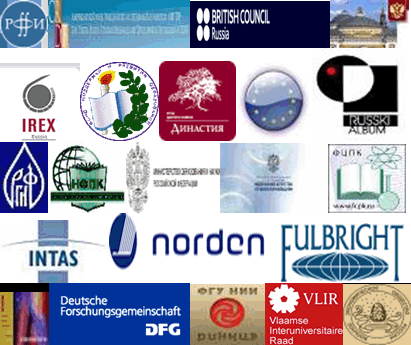 КОНКУРСЫ РОССИЙСКИХ И МЕЖДУНАРОДНЫХ ФОНДОВ И ПРОГРАММ